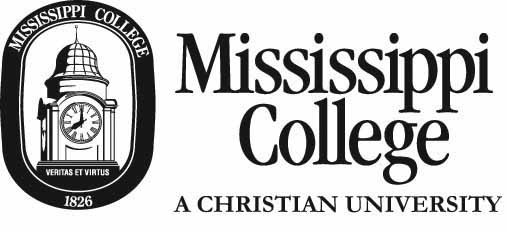 EmployerType of WorkDates